NOM :_____________________________________________	DATE :_____________________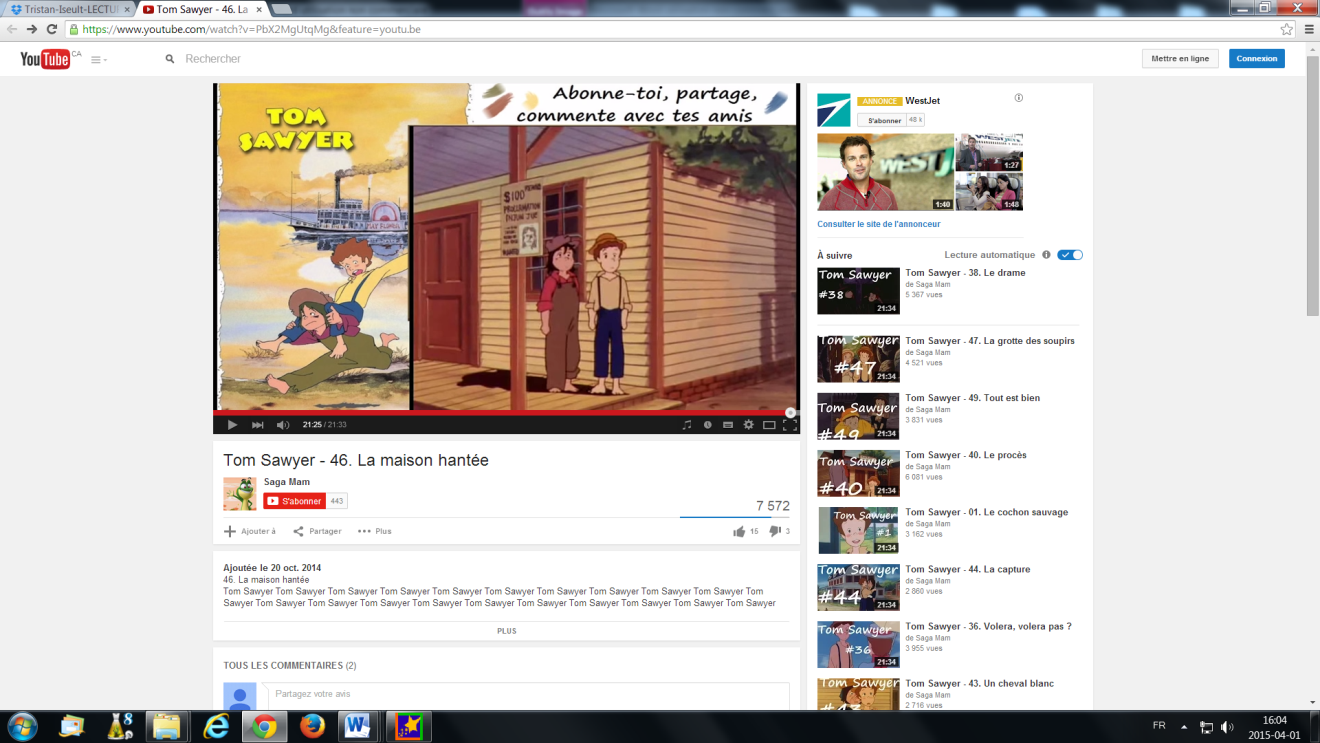 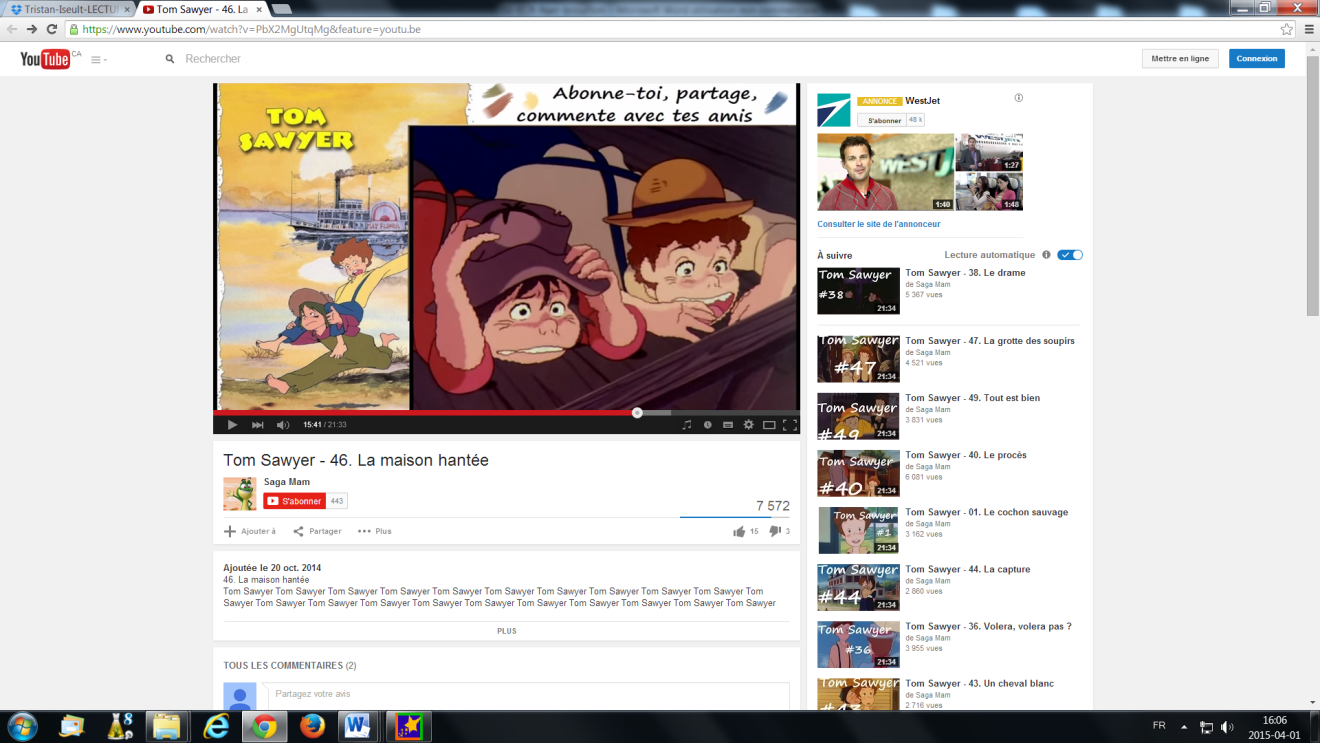 Les aventures de Tom et Huck     La suite de la maison hantéeJe présente mon plan à Jeannine	  NOM :_____________________________________________	DATE :_____________________Je rédige mon brouillonChamps lexical pour la situation initialeChamps lexical pour l’élément perturbateurChamps lexical pour la première péripétieChamps lexical pour la deuxième péripétieChamps lexical pour le dénouement et la situation finaleJ’enrichis mon texte, je le vérifie et corrige mes erreursJe rédige mon propre à l’ordinateur ou sur des feuilles à double interlignes en laissant une marge de 2 cm à droite et à gauche.Situation initialeSituation initialeDécrit la situation initiale de la suite de Tom et Huck(Qui – quoi – où – quand)Quels autres personnages seront présentsQuel sera leurs rôles.Quels autres personnages seront présentsQuel sera leurs rôles.Quels autres personnages seront présentsQuel sera leurs rôles.Quels autres personnages seront présentsQuel sera leurs rôles.Élément déclencheurÉlément déclencheurQuel événement vient perturber l’équilibreDéveloppementActions des hérosAutres évènementsDécris trois péripéties de l’histoire et leurs résultatsDécris trois péripéties de l’histoire et leurs résultatsDécris trois péripéties de l’histoire et leurs résultatsDénouementDénouementDénouementQuelle est la dernière action des héros Situation finaleSituation finaleSituation finaleDécrit la situation finale où l’équilibre est revenu.Suggestions et commentaires de JeannineInitiales :                                                              Date :Tom Huck Huck Huck Quoi Autres personnageslieutempsThèmesThèmesThèmesInformation nouvelle (commence par un verbe d’action)Information nouvelle (commence par un verbe d’action)Information nouvelle (commence par un verbe d’action)Information nouvelle (commence par un verbe d’action)Information nouvelle (commence par un verbe d’action)Je crée la situation initiale (50-75 mots)                                                  (une situation d’équilibre)lieuxtempsThèmesThèmesThèmesInformation nouvelle (commence par un verbe d’action)Information nouvelle (commence par un verbe d’action)Information nouvelle (commence par un verbe d’action)Information nouvelle (commence par un verbe d’action)Information nouvelle (commence par un verbe d’action)Je crée l’élément perturbateur (20-30 mots)lieuxtempsThèmesThèmesThèmesInformation nouvelle (commence par un verbe d’action)Information nouvelle (commence par un verbe d’action)Information nouvelle (commence par un verbe d’action)Information nouvelle (commence par un verbe d’action)Information nouvelle (commence par un verbe d’action)Je crée la première péripétie (75-100 mots) – J’insère un dialogue entre deux personnageslieuxtempsThèmesThèmesThèmesInformation nouvelle (commence par un verbe d’action)Information nouvelle (commence par un verbe d’action)Information nouvelle (commence par un verbe d’action)Information nouvelle (commence par un verbe d’action)Information nouvelle (commence par un verbe d’action)Je crée la deuxième péripétie (75-100 mots) – J’insère un dialogue entre deux personnageslieutempsThèmesThèmesThèmesInformation nouvelle (commence par un verbe d’action)Information nouvelle (commence par un verbe d’action)Information nouvelle (commence par un verbe d’action)Information nouvelle (commence par un verbe d’action)Information nouvelle (commence par un verbe d’action)Je crée le dénouement et la situation finale (50-75 mots)                      (une situation d’équilibre)